CONSEJO NACIONAL DE SUPERVISIÓN DEL SISTEMA FINANCIERO 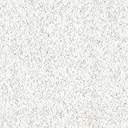 ACUERDO SUGESE 04-10REGLAMENTO DE REQUISITOS DE FUNCIONAMIENTO DE LOS SEGUROS OBLIGATORIOSAprobado por el Consejo Nacional de Supervisión del Sistema Financiero mediante artículo 8, numeral I, del acta de la sesión 894-2010, celebrada el 10 de diciembre del 2010.  PUBLICADO EN LA GACETA 248 DEL 22 DE DICIEMBRE DEL 2010.Actualizado al 27 de octubre de 2021RIGE A PARTIR DE SU PUBLICACIÓN EN EL DIARIO OFICIAL “LA GACETA”AnexosConsiderandosReglamentoControl de Cambios